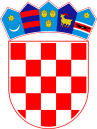   REPUBLIKA HRVATSKAVARAŽDINSKA ŽUPANIJA         OPĆINA VINICA          Općinsko vijećeKLASA: 024-04/23-01/URBROJ: 2186-11-23-1Vinica, 14. travnja 2023. godine	Na temelju članka 13., a u svezi članka 54. Poslovnika Općinskog vijeća Općine Vinica te ukazane potrebe sazivam 15. sjednicu Općinskog vijeća Općine Vinica, koja će se održati  putem e-pošte svih vijećnika u terminu od petka 14. travnja 2023. do  četvrtka 20. travnja 2023. godine u 15:00 satiZa sjednicu predlažem slijedećiD N E V N I   R E D: Odluka o dodjeli javnih priznanja Općine Vinica Odluka o usvajanju procjene rizika od velikih nesreća na području Općine Vinica								PREDSJEDNIK							Općinskog vijeća Općine Vinica								Predrag Štromar, v.r.